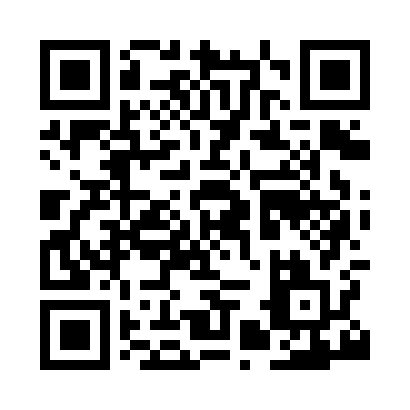 Prayer times for Airds Moss, UKWed 1 May 2024 - Fri 31 May 2024High Latitude Method: Angle Based RulePrayer Calculation Method: Islamic Society of North AmericaAsar Calculation Method: HanafiPrayer times provided by https://www.salahtimes.comDateDayFajrSunriseDhuhrAsrMaghribIsha1Wed3:245:341:146:268:5511:052Thu3:235:321:146:278:5711:063Fri3:225:291:146:288:5911:074Sat3:215:271:146:299:0111:075Sun3:205:251:136:309:0311:086Mon3:185:231:136:329:0511:097Tue3:175:211:136:339:0711:108Wed3:165:191:136:349:0911:119Thu3:155:171:136:359:1011:1210Fri3:145:151:136:369:1211:1311Sat3:135:131:136:379:1411:1412Sun3:125:111:136:389:1611:1513Mon3:115:091:136:399:1811:1614Tue3:115:081:136:409:2011:1715Wed3:105:061:136:419:2211:1816Thu3:095:041:136:429:2311:1817Fri3:085:021:136:439:2511:1918Sat3:075:011:136:449:2711:2019Sun3:064:591:136:459:2911:2120Mon3:064:571:136:469:3011:2221Tue3:054:561:136:479:3211:2322Wed3:044:541:146:489:3411:2423Thu3:034:531:146:499:3511:2524Fri3:034:511:146:509:3711:2525Sat3:024:501:146:519:3811:2626Sun3:014:491:146:529:4011:2727Mon3:014:471:146:539:4111:2828Tue3:004:461:146:549:4311:2929Wed3:004:451:146:549:4411:2930Thu2:594:441:146:559:4611:3031Fri2:594:431:156:569:4711:31